Semana Olímpica 2015Ficha de inscrição - Torneio de Voleibol 6x6Nome da equipa:_______________________________________________________________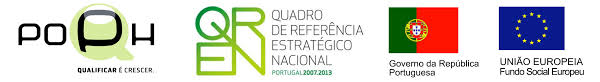 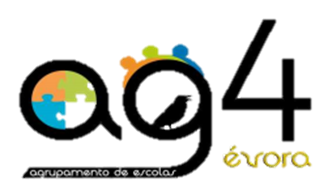 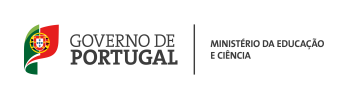 MINISTÉRIO DA EDUCAÇÃO E CIÊNCIAAGRUPAMENTO DE ESCOLAS Nº 4 DE ÉVORASEDE: ESCOLA SECUNDÁRIA ANDRÉ DE GOUVEIASemana Olímpica 2015Ficha de inscrição - Torneio de Voleibol 6x6Nome da equipa:____________________________________________________________Nome do AlunoAnoTurma1-2-3-4-5-6-7-8-9-10-Nome do AlunoAnoTurma1-2-3-4-5-6-7-8-9-10-